Lampiran 9ANALISIS DEKSRPTIFA.	Analisis Deskriptif Pre-test  Kelompok EksperimenSumber : IBM SPSS version 20.0Sumber : IBM SPSS version 20.0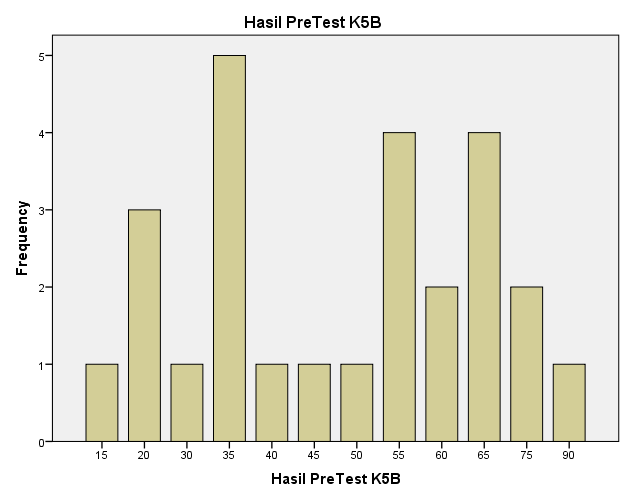 Sumber : IBM SPSS version 20.0B.	Analisis Deskriptif Pre-test  Kelompok KontrolSumber : IBM SPSS version 20.0Sumber : IBM SPSS version 20.0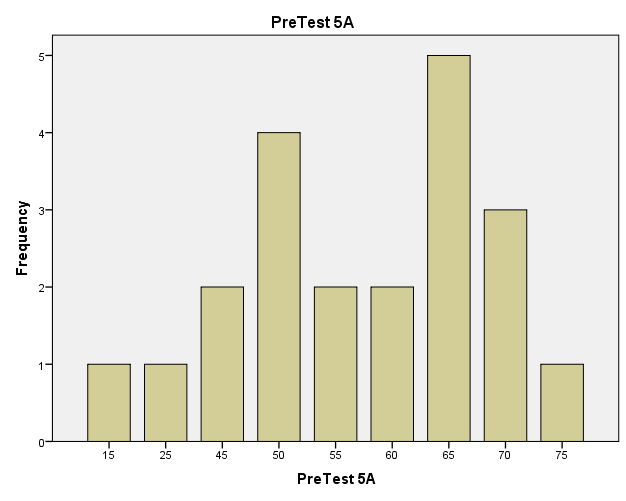 Sumber : IBM SPSS version 20.0C.	Analisis Deskriptif Post-Test Kelompok EkspeimenSumber : IBM SPSS version 20.0Sumber : IBM SPSS version 20.0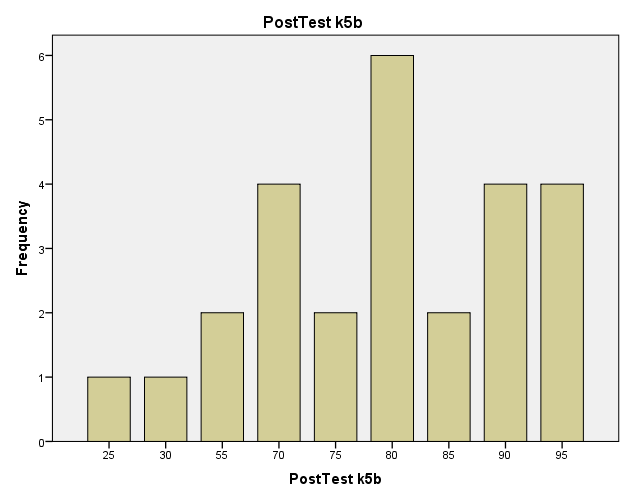 Sumber : IBM SPSS version 20.0D.	Analisis Deskriptif Post-Test Kelompok KontrolSumber : IBM SPSS version 20.0Sumber : IBM SPSS version 20.0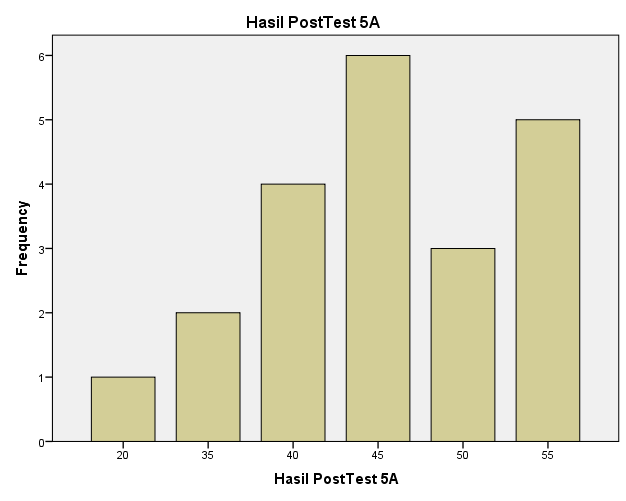 Sumber : IBM SPSS version 20.0StatisticsStatisticsStatisticsHasil PreTest K5BHasil PreTest K5BHasil PreTest K5BNValid26NMissing0MeanMean48,27MedianMedian52,50ModeMode35Std. DeviationStd. Deviation19,542RangeRange75MinimumMinimum15MaximumMaximum90SumSum1255Hasil PreTest K5BHasil PreTest K5BHasil PreTest K5BHasil PreTest K5BHasil PreTest K5BHasil PreTest K5BFrequencyPercentValid PercentCumulative PercentValid1513,83,83,8Valid20311,511,515,4Valid3013,83,819,2Valid35519,219,238,5Valid4013,83,842,3Valid4513,83,846,2Valid5013,83,850,0Valid55415,415,465,4Valid6027,77,773,1Valid65415,415,488,5Valid7527,77,796,2Valid9013,83,8100,0ValidTotal26100,0100,0PreTest 5APreTest 5APreTest 5ANValid21NMissing0MeanMean55,71MedianMedian60,00ModeMode65Std. DeviationStd. Deviation14,856RangeRange60MinimumMinimum15MaximumMaximum75SumSum1170PreTest 5APreTest 5APreTest 5APreTest 5APreTest 5APreTest 5AFrequencyPercentValid PercentCumulative PercentValid1514,84,84,8Valid2514,84,89,5Valid4529,59,519,0Valid50419,019,038,1Valid5529,59,547,6Valid6029,59,557,1Valid65523,823,881,0Valid70314,314,395,2Valid7514,84,8100,0ValidTotal21100,0100,0StatisticsStatisticsStatisticsPostTest k5bPostTest k5bPostTest k5bNValid26NMissing0MeanMean76,35MedianMedian80,00ModeMode80Std. DeviationStd. Deviation18,142RangeRange70MinimumMinimum25MaximumMaximum95SumSum1985PostTest k5bPostTest k5bPostTest k5bPostTest k5bPostTest k5bPostTest k5bFrequencyPercentValid PercentCumulative PercentValid2513,83,83,8Valid3013,83,87,7Valid5527,77,715,4Valid70415,415,430,8Valid7527,77,738,5Valid80623,123,161,5Valid8527,77,769,2Valid90415,415,484,6Valid95415,415,4100,0ValidTotal26100,0100,0StatisticsStatisticsStatisticsHasil PostTest 5AHasil PostTest 5AHasil PostTest 5ANValid21NMissing0MeanMean45,00MedianMedian45,00ModeMode45Std. DeviationStd. Deviation8,660RangeRange35MinimumMinimum20MaximumMaximum55SumSum945Hasil PostTest 5AHasil PostTest 5AHasil PostTest 5AHasil PostTest 5AHasil PostTest 5AHasil PostTest 5AFrequencyPercentValid PercentCumulative PercentValid2014,84,84,8Valid3529,59,514,3Valid40419,019,033,3Valid45628,628,661,9Valid50314,314,376,2Valid55523,823,8100,0ValidTotal21100,0100,0